	 OADBY AND WIGSTON BOROUGH COUNCIL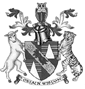 Person SpecificationJob Title:2nd Line Support EngineerTeam:ITSalary Band:Band 6 - £29,269 to £32,076Car Allowance level:N/AEmployment Status:Permanent Hours per week:37.5 HoursCriteriaEssentialMethod of AssessmentDesirableMethod of AssessmentQualifications and Professional or Vocational qualifications Experience is more critical in this role.Certification of knowledge and qualifications of IT Network/Systems/ETCApp, E – see key belowWorking towards or attained Microsoft certifications such as A+ Essentials / MCSE etcApp, ERelevant experience and knowledge Previous experience, 1st line or higher support background within an organisation or business.Knowledge of helpdesk and ticketing systems.Professional manner and telephone etiquette. Moderate to strong knowledge of networking and infrastructure.Strong knowledge of computer hardware both in peripherals and inner system components. Strong knowledge of Windows OS within the business space. (Win 10/11)Light to moderate knowledge of Servers and Server OS.Active directory exposure.Exposure to VMware / VirtualizationModerate to strong knowledge of the Microsoft office suite and 365 products.Light to moderate knowledge of IP telecoms and phone systems.Exposure and understanding of Microsoft & Intune in line with other services. All App, IExperience working in Local Government or Public Sector employerExperience of working with electronic document management systemsBe security minded and have light to moderate knowledge of IT security best practise. Knowledge of and supporting of Citrix.Knowledge of Linux/Mac OS and other OS variants. Knowledge of mobile phones and other portable devices such as tablets. Time spent outside of the workplace where you have worked on something IT related in some form.All App, ISkills and Abilities Good communication skills Numerate Able to organise and prioritise workloads to meet targets and deadlinesHighly accurate approach to work and strong attention to detail Able to input and extract information from databases. All App, IAttitude and Motivation Tactful, professional and calm attitudeWell-organised, enthusiastic, self-reliant and able to work on own initiative to meet deadlinesFlexible approach to work in order to further develop skills Hard working with a ‘can do’ attitudeConfident in taking  responsibility and  seeing tasks through to completionActs with honesty, fairness and equality at all timesMust be hungry for more, with the want to achieve, develop and progressInnovative and keen to explore new ways of workingAbility to use own initiative and ideas to solve problems within council policy and guidelines.Strong customer services, being customer focused at all times Good team player, committed to sharing information, skills and experienceApp, IOther Personable and passionate about IT and their chosen field within it as a whole.Must have strong collaborative and team ethic to contribute meaningfully to the team.A desire to learn new standards, polices, software’s and technologies. To demonstrate and promote the Council’s Vision and Values  App, IAssessment Key:E = EvidenceApp = Application FormInt = InterviewT = Test/Assessment